“桥·梦想” 海峡两岸青年文化创意体验交流营邀请函尊敬的李佩华老师：为加强两岸高校联系，增进两岸学子交流，武汉大学拟于2021年暑期举办“筑梦未来”Mincecraft基建创作比赛（“桥·梦想”海峡两岸青年文化创意体验交流营活动线上部分），诚邀贵校学生参与本次活动。本次活动将在线上举行，在网络的交流中互通心意，在合作的过程中共同进步。江城风韵传，宝岛光华曜。本次活动主要面向台湾和湖北地区高校的在校大学生。活动以“筑梦未来”为主题，聚焦未来基础建设。参与者需使用Minecraft（《我的世界》）服务器进行基建设计与创作，融入科技、创新、未来元素。参与者通过对未来的畅想，表达对美好生活的向往、对社会发展的愿景。我校诚邀贵校同学参与本次活动，期待贵校同学的参与为活动增添更多灵感与创想。武汉大学港澳台事务办公室2021年7月16日一、活动名称“筑梦未来”Minecraft基建创作大赛——“桥·梦想”海峡两岸青年文化创意体验交流营二、活动对象台湾与湖北地区高校在校大学生；三、活动时间（一）投稿时间即日起至2021年8月25日24:00；（二）作品评选2021年8月28日至9月5日；（三）颁奖仪式2021年9月19日（拟定）。四、活动规则（一）创作形式使用Minecraft（《我的世界》）服务器创作基础建设建筑作品；（二）创作内容本次比赛以“筑梦未来”为主题，聚焦未来基础建设。要求参与者进行基建创作，融入科技、创新、未来元素。参与者将通过创作表达出对美好生活的向往、对社会发展的愿景，并以巧思构筑未来人类生活图景。本次活动旨在使两岸青年学子在加深交流、增进友谊的同时，立足当下、展望未来。参考链接：https://b23.tv/Fsv3m8https://b23.tv/rqWVgYhttps://b23.tv/Kwzf4A《我的世界》成果示例：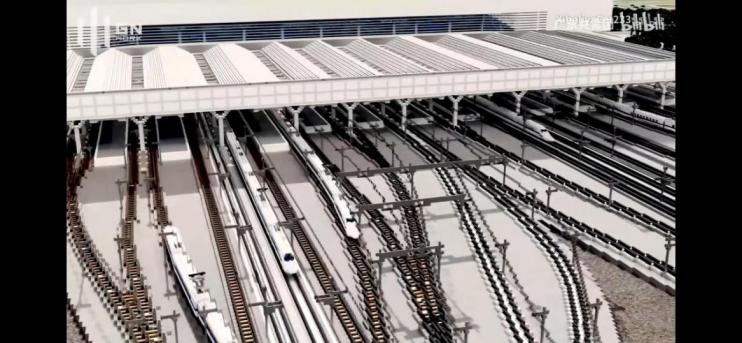 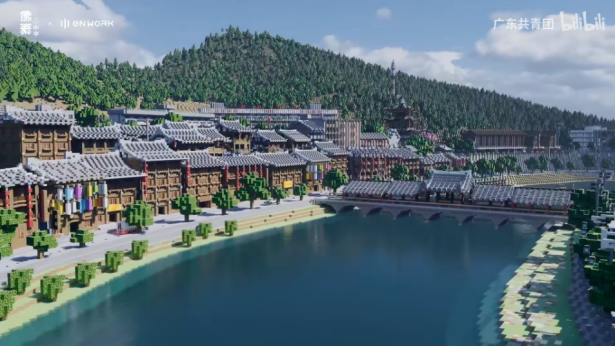 图1：高铁站                       图2：江南古镇科技建筑示例：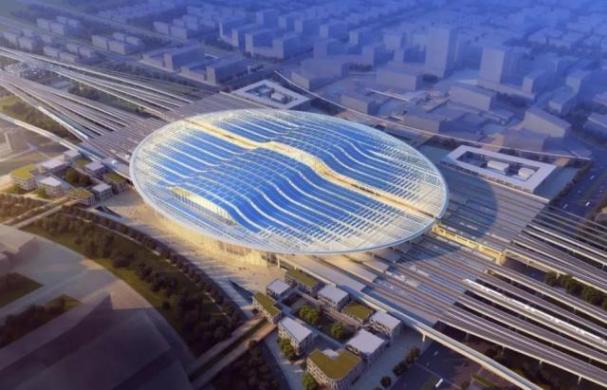 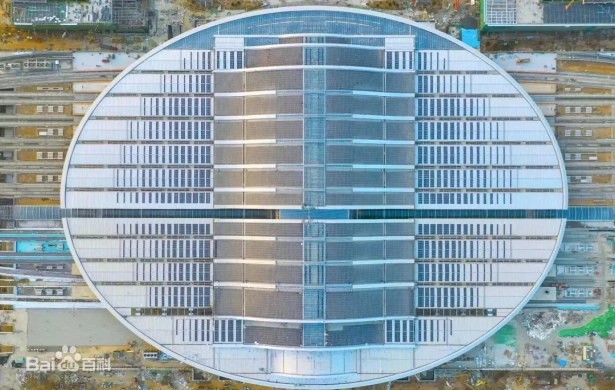 【例1·雄安站】雄安站站房顶部铺有4.2万平方米的多晶硅光伏组件，可实现太阳能发电供车站自身照明使用，“自发自用，余电上网”，为雄安站的公共设施提供清洁电力。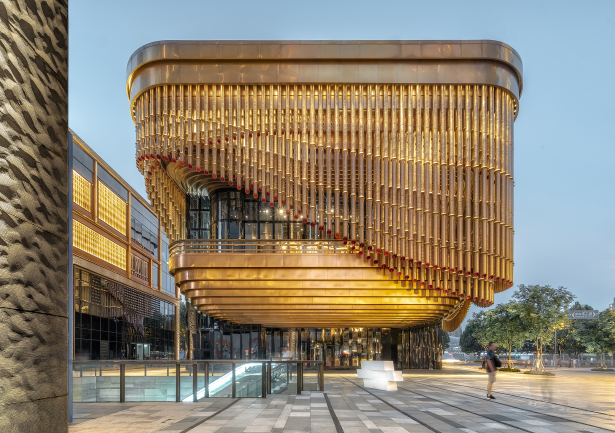 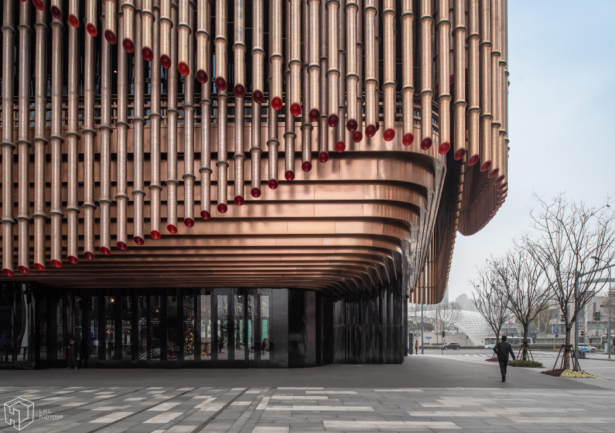 【例2·上海复星艺术中心】上海复星艺术中心是会“跳舞的建筑”，通体由675根黄铜打造的“流苏”帘幕包围。它可以将幕帘自由地开合转动，每天四个时间配合音乐定点舞动。※注：详细资料可自行上网搜索。（三）参赛要求1.参赛人员为台湾地区和武汉地区高校在校生；2.本次比赛分为个人赛道与团队赛道：个人赛道仅限个人参与，团队赛道自行组队，人数为4-6人；鼓励两岸学生合作组队参赛。（四）作品要求1.基础建设包括但不限于桥梁、高铁、图书馆、博物馆等建筑；2.创作建筑时应当融入未来科技元素；3.倡导自主创新与畅想，不得复刻或照搬现有基建设施；4.作品须使用Minecraft（《我的世界》）服务器创作；（五）投稿要求1.投稿内容①人员信息简表；（详见附件，或于活动群内下载）②设计图纸1-2张；③作品截图3-5张，包括整体外观、内部特色细节等内容；④作品图文介绍，内容包括作品理念、建筑简介、创作过程及科技元素特色细节等，格式为WORD文件；⑤视频（涵盖设计、创作过程及成果展示）1份，时长不超过5分钟；2.投稿方式将上述文件制作成压缩包，并按照“姓名+学校”的格式命名后发送至邮箱：①eca@whusu.org②416650165@qq.com③1796043405@qq.com④438788789@qq.com作品投稿至上述任一邮箱即可，若上述邮箱无法投递请及时联系工作人员；3.截稿时间2021年8月25日24:00，逾期提交无效。4.活动群信息活动相关事宜将在QQ群内发布，活动QQ群号码为：783514981。若无QQ账号，可添加微信：WHUeca，随后会有工作人员邀您入群。五、参赛奖品奖项奖品图片一等奖航拍无人机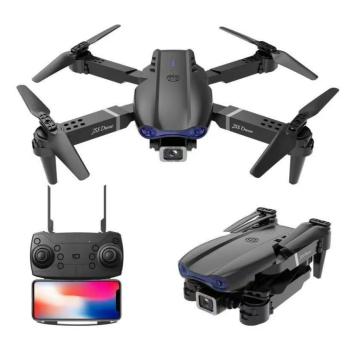 二等奖黄鹤楼精美积木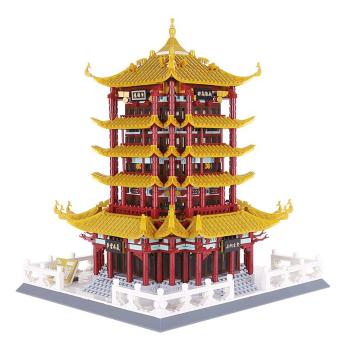 三等奖智能手写笔记本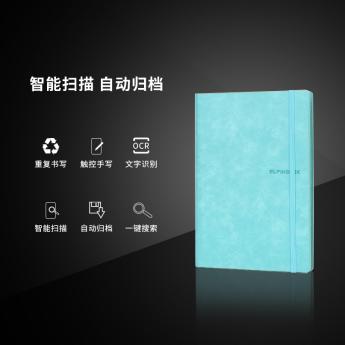 优秀奖武大精美定制书签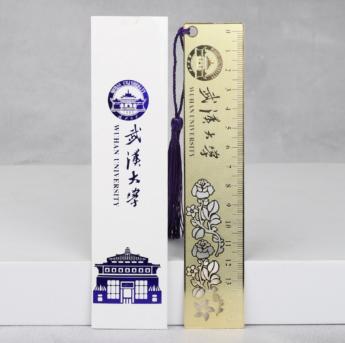 